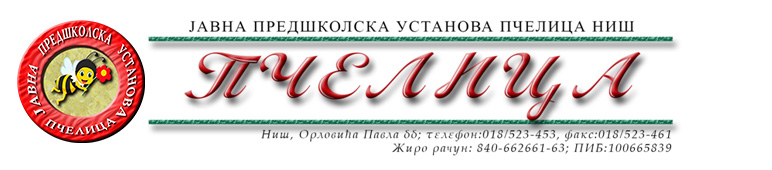 КОНКУРСНА ДОКУМЕНТАЦИЈА ЗА НАБАВКУ УСЛУГА БР.2.2.68. ЗАМЕНА ПРОЗОРСКИХ СТАКАЛАОБРАЗАЦ ПОНУДЕ ЗА НАВАКУ УСЛУГА БР.2.2.68. ЗАМЕНА ПРОЗОРСКИХ СТАКАЛАТЕХНИЧКА СПЕЦИФИКАЦИЈАРОК ВАЖЕЊА ПОНУДЕ: _____________дана (не може бити краћи од 30 дана) од дана отварања понуда.РОК ПРУЖАЊА УСЛУГА: ____________ дана (не може бити дужи од 2 дана) од дана пријаве Наручиоца.ГАРАНЦИЈА: _________ месеци (не може бити краћи од 6 месеци), од дана пружене услуге. УСЛОВИ И НАЧИН ПЛАЋАЊА: У року од 45 (четрдесетпет) дана од дана пријема исправног рачуна (фактуре) са тачно наведеним називима и врсти пружених услуга.НАПОМЕНА: Пружалац услуге је у обавези да преузме отпадно стакло.У Нишу,   ____.____.2023.године      			       		ПОНУЂАЧМ.П.        	_____________________                                                                                      		(потпис овлашћеног лица)Под пуном материјалном и кривичном одговорношћу, као заступник понуђача, дајем следећуИ З Ј А В УПонуђач  _______________________________________из ____________________, у поступку  набавке услуга број 2.2.68. Замена прозорских стакала, испуњава све услове дефинисане конкурсном документацијом за предметну  набавку и то:да је регистрован је код надлежног органа, односно уписан у одговарајући регистар;да он и његов законски заступник није осуђиван за неко од кривичних дела као члан организоване криминалне групе, да није осуђиван за кривична дела против привреде, кривична дела против животне средине, кривично дело примања или давања мита и кривично дело преваре;да није изречена мера забране обављања делатности на снази у време објаве/слања позива за доставу понуде;да је измирио доспеле порезе, доприносе и друге јавне дажбине у складу са прописима Републике Србије или стране државе када има седиште на њеној територији;да је поштовао обавезе које произлазе из важећих прописа о заштити на раду, запошљавању и условима рада, заштити животне средине и гарантује да је ималац права интелектуалне својине;Понуђач овом Изјавом, под пуном материјалном и кривичном одговорношћу потврђује  да је понуду у поступку набавке услуга број 2.2.68. Замена прозорских стакала поднео потпуно независно и без договора са другим понуђачима или заинтересованим лицима.У Нишу,   ____.____.2023.године      			       		ПОНУЂАЧМ.П.        	_____________________                                                                                      		(потпис овлашћеног лица)                                                                                                                                                                       Број понуде Назив понуђачаАдреса седишта понуђачаОсоба за контактОдговорна особа/потписник уговораКонтакт телефонТекући рачун и назив банкеМатични бројПИБЕлектронска поштаРед.бр.Врста стаклаЈединица мереКоличинаЈединична цена уграђеног стакла без ПДВ-аУкупна цена уграђеног стакла са ПДВ-ом1.Стaклo 2mm flotm²12.Стaклo 3mm flotm²13.Стaклo 4mm flot m²14.Стaклo 6mm flotm²205.Aрмирaнo стaклo 10mmm²46.Oглeдaлo 3mmm²17.Oглeдaлo 4mmm²18.Стoпсoл 4mm зeлeниm²19.Пaнплeкс 4-5m²110.Пaнплeкс 6-7m²111.Teрмoстaклo 3+12+3mmm²112.Teрмoстaклo 4+12+4mmm²2013.Teрмoстaклo 6+12+6 mmm²114.Урамљивање слика цена по м1лајсни m1115. Лексан плави 10ммm²1УКУПНА ЦЕНА БЕЗ ПДВ-АУКУПНА ЦЕНА БЕЗ ПДВ-АИЗНОС ПДВ-АИЗНОС ПДВ-АУКУПНА ЦЕНА СА ПДВ-ОМУКУПНА ЦЕНА СА ПДВ-ОМ